О повышении квалификации 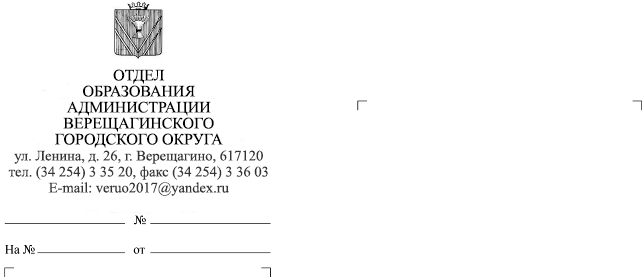 "Методология и технологии цифровых образовательных технологий в образовательной организации" Уважаемые руководители!В соответствии с письмом Рабочей группы «Безопасное информационное пространство для детей» при Координационном совете при Правительстве Российской Федерации по проведению в Российской Федерации Десятилетия детства от 30 апреля 2021 г. №01-06-18/2021, в целях реализации федерального проекта «Цифровая образовательная среда» Национального проекта «Образование» организуется программа повышения квалификации «Методология и технологии цифровых образовательных технологий в образовательной организации» для педагогических и руководящих работников организаций общего и профессионального образования. Обучение по программе бесплатное, проходит в заочной форме с применением исключительно дистанционных образовательных технологий и электронного обучения на Портале Единыйурок.рф (в разделе Курсы). При успешном прохождении итоговой аттестации, выдается удостоверение о повышении квалификации в электронной форме. Пройти обучение возможно до 17 сентября 2021 г.Просим довести информацию до руководящих и педагогических работников организаций общего и профессионального образования. В срок до 17 сентября 2021 г. предоставить данные о количестве прошедших обучение в соответствии с приложением на электронный адрес Lenasikem@mail.ru (Емельяновой Е.А.).Просим довести информацию до руководящих и педагогических работников общеобразовательных организаций.Приложение: на 1л. в 1 экз.Начальник отдела образованияадминистрации Верещагинскогогородского округа 							             Е.В. МальцеваПриложениеИнформация о количестве педагогических и руководящих работников прошедших обучение на портале Единый урокНаименование ООКоличество педагогических и руководящих работников, прошедших повышение квалификации